___________________________________________________________________________PRIHLÁŠKA NA LETNÝ POBYTOVÝ KARDIO TÁBORV termíne od 29. júna do 13. júla 2019 v Penzióne Jazmín na DuchonkeTábor je určený  40 deťom dlhodobo  liečeným na srdcové ochorenia vo veku od 6 do 15 rokov (najskôr po prvom ročníku základnej školy), v prípade prihlásenia viacerých detí, ako je kapacita tábora budeme nútení urobiť výber detí podľa závažnosti ich diagnózy tak, aby sa na tábor dostali deti, ktoré sa nemôžu zúčastniť bežných táborov. Prednosť budú mať deti, ktoré sa ešte kardio tábora nezúčastnili. Tábor je pre vybrané deti zdarma, hradený výlučne zo sponzorských príspevkov. Prihlášku prosím odošlite poštou (nie doporučene) na adresu: OZ Ružová margarétkaTureň č.d. 403903 01 SenecUzávierka prihlášok je 15. mája 2019, informácie o tábore a o tom, či bolo Vaše dieťa vybrané Vám pošleme najneskôr do 30. mája 2019. V prípade akýchkoľvek otázok neváhajte a kontaktujte nás na telefónnom čísle 0907683062 alebo e – mailom: jana.klausmannova@gmail.com (Jana Klausmannová). Meno a priezvisko: .....................................................................................................................Vek: ....................................		Dátum narodenia: ...........................................................Poštová adresa: .........................................................................................................................................................................................................................................................................................................................................................................................................................................E – mail (ak ho používate pravidelne): ....................................................................................Telefónne číslo rodičov: ....................................................................................................................................................................................................................................................................Ochorenie srdca, na ktoré sa dieťa lieči: ........................................................................................................................................................................................................................................Prekonané operácie + rok: ......................................................................................................................................................................................................................................................................................................................................................................................................................Lieky, ktoré dieťa užíva + dávkovanie: .................................................................................................................................................................................................................................................................................................................................................................................................Špeciálne potreby dieťaťa a správanie v kolektíve: .............................................................................................................................................................................................................................................................................................................................................................................Doprava na tábor – vyznačte možnosť, ktorá Vám najviac vyhovuje: individuálne – dieťa priveziete až do Penziónu Jazmín naším autobusom z Bratislavy – spred budovy Istropolisu na Trnavskom MýteSúhlasím s tým, aby sa moje dieťa zúčastnilo na letnom kardio  tábore v termíne od 29. júna do 13. júla 2019, ktorý organizuje občianske združenie Ružová margarétka. Podpis rodiča alebo zákonného zástupcu..................................................................................POTVRDENIE OD LEKÁRA (stačí aj pediater – nemusí byť detský kardiológ)Potvrdzujem, že dieťa ............................................................................sa môže zúčastniť letného pobytového tábora určeného pre deti so srdcovo – cievnymi ochoreniami na Duchonke. Dátum: .......................................................Pečiatka a  podpis: .....................................................................................................................RUŽOVÁ  MARGARÉTKA        občianske združeniePriestor pre deti s ochoreniami srdcovocievneho systému.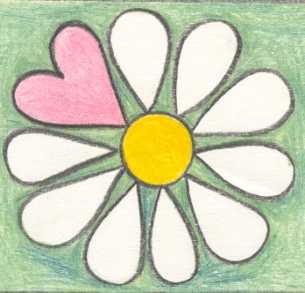 Adresa: Tureň 403, 903 01 SENECIČO: 42127700DIČ: 2022492681IBAN: SK4902000000003543234659www.ruzovamargaretka.sk